MN DNR Deer Check Station OpportunityThe Minnesota Department of Natural Resources is recruiting students to help with chronic wasting disease (CWD) surveillance throughout Minnesota during the 2021 firearm deer season. Dates: Saturday/Sunday; Nov 6-7Station times: 9am-7pm, Saturday and Sunday; Students must commit to working the entire weekend Potential positions (n=22) available in Hinckley, Mora, Pine City, Sandstone, St. Croix State ParkTo be eligible, 1 hour mandatory training is required (date/time TBD).        It will be during the week in the evening, likely Zoom or Microsoft Teams.Pay: $13/hour. Meal per-diem: $25/day. Hotel reimbursement (up to $80/night) is available for students who work >30 miles from their home campusMileage reimbursement: $0.56/mileThis is a great opportunity to get field experience and work with DNR staff on an important wildlife management issue in the field. Training is required and slots are limited. Please visit https://forms.office.com/g/N36xZyxKLe to get on the training list. You will be contacted once the training session has been set up.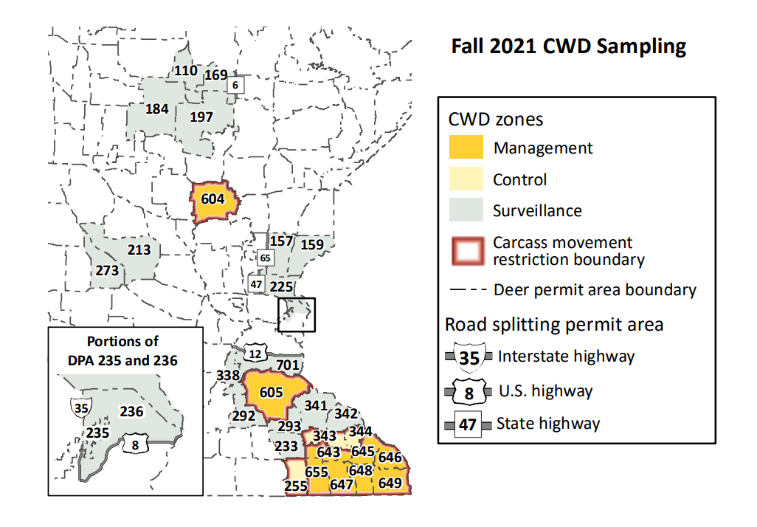 